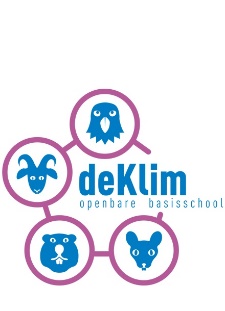 Aanmeldformulier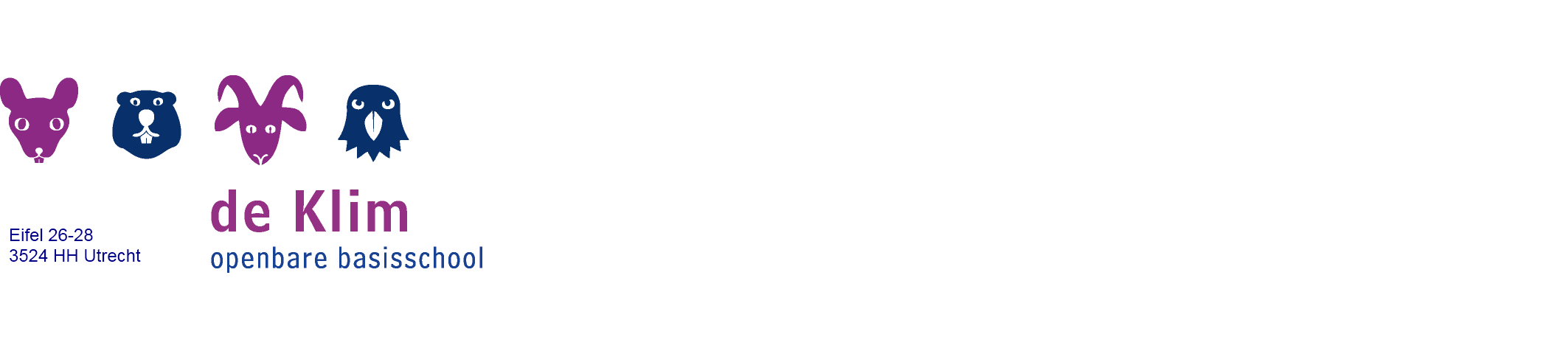 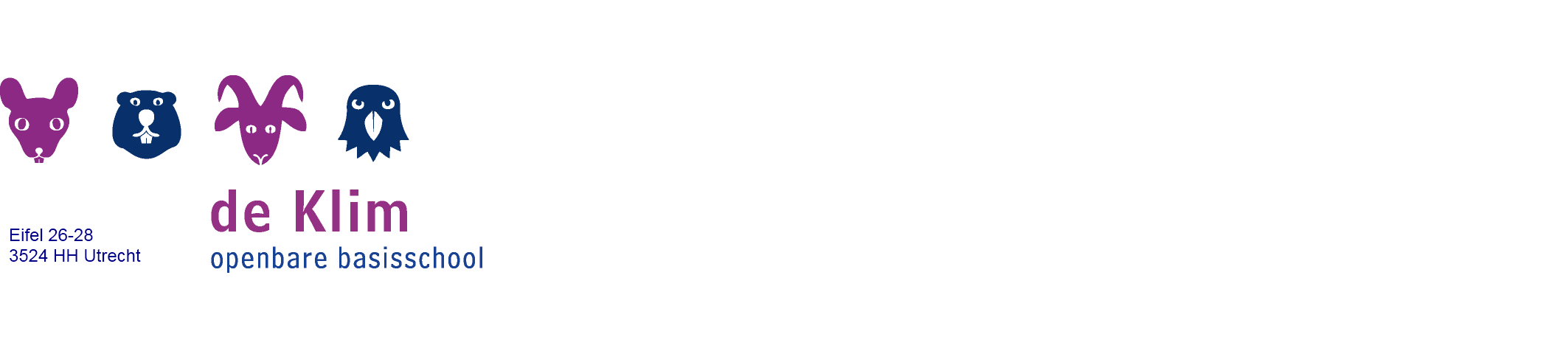 PERSONALIA LEERLINGAchternaam  	 Voorna(a)m(en)  	ALGEMENE TOELICHTINGOndergetekende verzoekt middels het invullen van dit aanmeldformulier toelating van de vermelde leerling op de obs de Klim.                                                 VERKLARING SCHOOLRoepnaam  	 Andere naam hanteren Ja / NeeZo ja, welke  	 Geslacht M / VGeboortedatum                                             (dd-mm-jj) Geboorteplaats  		 Sofinummer/BSN*  			  Onderwijsnummer  			 Gezindte  	Eerste nationaliteit  		  Tweede nationaliteit  	 Culturele achtergrond (land)  		  Land van herkomst (tbv Cfi)  		 Datum in Nederland                                             (dd-mm-jj)Land van herkomst vader  	 Land van herkomst moeder  	VVE deelname Ja / NeeNaam VVE programma  	 Is ingeschreven geweest bijeen andere school Ja / NeeIndien afkomstig van andere school:Naam school van herkomst  	 Plaats school van herkomst  	 Volgt onderwijs sinds                                             (dd-mm-jj)De gegevens van dit formulier zullen vertrouwelijk worden behandeld en zijn alleen ter inzage voor:- de directie en teamleden van de school;- de inspectie van het basisonderwijs;- de rijksaccountant van het ministerie van OCW.Bij het verwerken van deze gegevens houden wij ons aan deWet Bescherming Persoonsgegevens.Elke ouder heeft recht op inzage en correctie van gegevens in het deel van de leerlingenadministratie dat op zijn kind betrekking heeft.*TOELICHTING SOFINUMMER/BSNSofinummer, burgerservicenummer en onderwijsnummer zijn meestal dezelfde nummers. Het nummer van uw kind kunt u op een aantal documenten vinden:- het paspoort of het identiteitsbewijs van uw kind;- het uitschrijvingsbewijs van de vorige school van uw kind;- het geboortebewijs van uw kind;- een afschrift van de persoonslijst die de gemeente bij de geboorte van uw kind heeft verstrekt.**TOELICHTING ONDERWIJSGEGEVENSOndergetekende gaat ermee akkoord dat de opleidingsgegevens worden gecontroleerd.HUISARTS EN MEDISCH                                                                                       GEZINAchternaam huisarts                                                               Aantal kinderen gezin  		 Adres                                                            Plaats van kind in gezin  	 Woonplaats                                                                          Noodnummer  		Verzekeringsm. ziektekosten                                                                  Noodnummer naam  	 Polisnummer                                                            Eventuele opmerkingen  	Medicijnen  	 Allergie  	Producten die kind niet mag                                                                                                              Zie ook ommezijde!PERSONALIA VERZORGER 1                                                    PERSONALIA VERZORGER 2Achternaam                                                                             Achternaam  	 Voorletters                                                                              Voorletters  	Geslacht M / V                                                                         Geslacht M / VRelatie tot kind vader / moeder / ...                                          Relatie tot kind vader / moeder / ... Geboortedatum                                                                        Geboortedatum  		 Geboorteplaats                                                                        Geboorteplaats  	Beroep                                                                                    Beroep  	 Hoogst genoten opleiding                                                          Hoogst genoten opleidingof diploma**                                                                           of diploma**  	 Diploma behaald Ja / Nee                                                         Diploma behaald Ja / NeeIndien nee, aantal jaren                                                            Indien nee, aantal jarenonderwijs binnen opleiding                                                        onderwijs binnen opleiding  	 Naam van de school waar                                                         Naam van de school waardiploma behaald is                                                                   diploma behaald is  		 Jaar waarin diploma behaald is                                                  Jaar waarin diploma behaald is  		 Werkzaam bij bedrijf                                                                Werkzaam bij bedrijf  	Telefoon werk                                                                          Telefoon werk  	  Telefoon mobiel                                                                       Telefoon mobiel  	 Burgerlijke staat                                                                      Burgerlijke staat  	 Indien afwijkend van verzorger 1:Straat en huisnummer                                                              Straat en huisnummer  			 Postcode                                                                                 Postcode  		 Plaats                                                                                     Plaats  	 Telefoon thuis                                                                          Telefoon thuis  			Telefoon thuis geheim Ja / Nee                                                 Telefoon thuis geheim Ja / NeeE-mail                                                                                     E-mail  	In te vullen door de school:                                                                                      In te vullen door de school:Opleidingscategorie weging O basisonderw. of (v)so-zmlk           Opleidingscategorie weging O basisonderw. of (v)so-zmlk O lbo/vbo pro of vmbo bbl/kb                                                    O lbo/vbo pro of vmbo bbl/kb O overig vo en hoger                                                                O overig vo en hogerONDERTEKENING                                                                    ONDERTEKENINGNaar waarheid ingevuld                                                            Naar waarheid ingevuldNaam verzorger 1                                                                    Naam verzorger 2  	 Handtekening                                                                          Handtekening  	Datum                                                                                     Datum